Congregational Support CommissionHorseshoe Falls Regional Councilof The United Church of CanadaSupports, Connects, Empowers Communities of Faith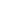 Draft Agenda	May 16, 202310:00 AMVia ZoomRoster: (8) Adrianne Robertson, Jane Wyllie, Mary Anderson, Steven Lowden, Judy Chartrand, Shawn Bausch, Jane Capstick, Ross GowanStaff Support: Rev. Lynne Allin, Minister, Congregational Support and Mission           Ruthanna Mack, Administrative Assistant, Mission and Finance Present:  Adrianne Robertson, Jane Wyllie, Mary Anderson, Steven Lowden, Judy Chartrand, Shawn Bausch, Jane Capstick, Ross GowanRegrets:  Jane WyllieAbsent:  Welcome and Constitute Meeting: I constitute this meeting in the name of Jesus Christ, the one true head of the Church and by the authority invested in me by this meeting of the Horseshoe Falls Regional Council for whatever business may properly come before it.  The bounds of the meeting will be the Zoom call.The meeting was constituted and opened by Acknowledging the Land:  Jane CapstickOpening Worship:  Jane CapstickOpening Motions:  Approval of Agenda:	MOTION by Mary Anderson/ Judy Chartrand that the agenda be accepted as circulated/amended.
CARRIEDConsent Docket:Approval of Previous Minutes:  The Congregational Support Commission of Horseshoe Falls Regional Council approve the minutes of 04-11-2023 as circulated. 
Appointment of Pastoral Charge Supervisors:Scott Beckett to Glen Abbey United Church from June 26, 2023 to September 11, 2023 to cover a sabbatical.Brian Howell to Dunnville United Church from June 1, 2023 to August 31, 2023 to cover a sabbatical.Annual Reports ReceivedLiving Faith Story Received for information	Bethel United Church, Port ColborneMOTION by Steve Lowden/Ross Gowan that the Congregational Support Commission of Horseshoe Falls Regional Council approve the consent docket.
CARRIEDCommunity of Faith Profiles:Greystone United Church, FultonMOTION by Mary Anderson/Ross Gowan That the Congregational Support Commission of Horseshoe Falls Regional Council consent to the request from Greystone United Church to increase the hours for ministry personnel from 15 to 20 per week.Lynne to ask about donations for 2023CARRIED		PropertyHarmony United Church, Brantford	MOTION by Jane Capstick/Ross Gowan That the Congregational Support Commission of 	Horseshoe Falls Regional Council approve the request from Harmony United Church, 	Brantford to access $113,069 from restricted funds for expenses related to the two part 	accessibility/office relocation project.	CARRIEDHarmony United Church, Brantford	MOTION by Judy Chartrand/Steve Lowden That the Congregational Support Commission 	of Horseshoe Falls Regional Council approve the request from Harmony United Church, 	Brantford to access 12,769 from restricted funds for expenses related a new “vandal 	free” air conditioning system for the sanctuary.
	CARRIEDGrace United Church, Niagara-on-the-Lake	Update on accessibility renovations using funds from Federal Accessibility grant
	Colborne Village United Church, Simcoe	Update that closing date for the sale of Mount Zion United Church has been changed 	from June 16, 2023 to May 26, 2023.Grant Application New Vision United Church, Hamilton

	MOTION by   That the Congregational Support Commission of Horseshoe Falls Regional 	Council consent to the request from New Vision United Church, Hamilton to increase 	their Congregational Development Fund loan by $61,000 for a total of $351,000 for the 		purpose of re-enforcing the floor of the sanctuary to meet the code as a performance 	venue.	          	DiscussionNeed to hear from the congregation regarding this request.
Need partnership for not-for-profit
Social enterprise should support the Ministry, not the other way around
Suggestion of ministry oversite meeting
who would like to go visit the congregation before the June 19 deadline?
Lynne will contact the Board and cc Ian Sloan
Need documentation to look review	Motion by Ross Gowan/Steve Lowden to table the motion above.  Carried

Other Business:Trinity Centres Foundation is looking for churches to work with on redevelopment (see agreements with St. Paul’s Oakville)
Closing worship services for Garnet, Mt. Carmel and People’s MemorialUpdate on People’s MemorialCollaborative Ministry Information Gathering Lynden (see invitation)Smithville United Church, financial ConcernsTri-region property meeting May 23, 2023 7pmExecutive ReportSpring GatheringStaff Report:Rural Ministry Renewal ProjectNeed for CoF education re: property mattersPastoral Charge Supervisor training –available now.
Once plan to pay PCS is in place the training will be mandatoryThere is a course being offered through TUCC led by Katja Brittain which goes through their learning about "Making your Church Building a Community Asset".Does this interest you?-yesWould you prefer four 2 hr sessions over a few weeks or one with 7 hrs throughout one day?- interest in 2hr sessions over a period of timeCost would be covered by HFNext Meeting:  June 13, possible to join New Vision 4-6 Board, dinner, 7-9 commission meetingJune 14th might work for everyone	Territorial Acknowledgement:  Mary Anderson	Worship by:  Mary AndersonAffirm InitiativesSection A Encourage communities of faith to make use of available resources, including the Affirm Network, to discuss issues of inclusion and diversitySection B Encourage conversations with ecumenical and interfaith groups and community partners, especially with our full-communion partners regarding best practicesSection E Encourage communities of faith to engage in conversations about making safer spaces within the church and community for people of any sexual orientation or gender identity.Smithville United ChurchEast Plains United Church, BurlingtonGreystone United ChurchLowville United ChurchPeople’s Memorial United ChurchTrillium United Church, St. CatherinesTrinity United Church, Oakville